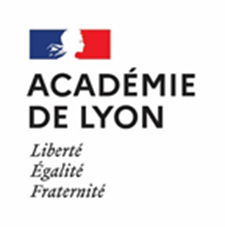 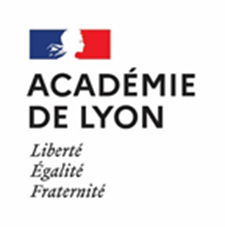 Aide à l’insertion des personnes handicapées - ASIA (dossier à transmettre à l’assistante sociale)ACADEMIE DE LYON – DEPARTEMENT :      ……………NOM :   ____________________________________________     Prénoms :      _____________________________________Adresse : Relevé d’identité bancaire IBAN (RIB) faisant apparaître dans tous les cas les nom et prénoms du demandeur, en cas de compte joint, les 2 prénoms doivent impérativement figurer sur le RIBN° TIERS CHORUS (réservé à l’administration) |__|__|__|__|__|__|__|__|__|__|La loi réprime les fraudes et fausses déclarations (articles 441-1 et 441-6 al. 2  du Code Pénal)Conformément à la loi « informatique et libertés » du 6 janvier 1978 modifiée et au Règlement européen n°2016/679/UE du 27 avril 2016 sur la protection des données, vous bénéficiez d’un ensemble de droits concernant vos données personnelles que vous pouvez exercer auprès du délégué à la protection des données de l’académie en écrivant à l'adresse dpd@ac-lyon.fr ou par courrier postal au Rectorat.Le lien vers la page protection des données sur le site de l'académieDate de naissance :Lieu de naissance : _________________________________________                     Tél :      N° Sécurité Sociale :	Mèl. : ____________________________________________Mèl. : ____________________________________________Mèl. : ____________________________________________Mèl. : ____________________________________________Mèl. : ____________________________________________Mèl. : ____________________________________________Mèl. : ____________________________________________Mèl. : ____________________________________________Mèl. : ____________________________________________RENSEIGNEMENTS CONCERNANTRENSEIGNEMENTS CONCERNANTRENSEIGNEMENTS CONCERNANTL'INTERESSE(E)L'INTERESSE(E)L'INTERESSE(E)Avis C.D.A.S.Avis C.D.A.S.1) Renseignements administratifs :1) Renseignements administratifs :1) Renseignements administratifs :Service ou établissement 	Service ou établissement 	Service ou établissement 	Adresse complète 	Adresse complète 	Adresse complète 	Code postal et ville 	Code postal et ville 	Code postal et ville 	Grade 	Grade 	Grade 	Fonction 	Fonction 	Fonction 	Indice de traitement 	Indice de traitement 	Indice de traitement 	le :le :Date d'entrée en fonction 	Date d'entrée en fonction 	Date d'entrée en fonction 	le Président de la C.D.A.S.le Président de la C.D.A.S.Date de titularisation 	Date de titularisation 	Date de titularisation 	Changement de situation administrativeChangement de situation administrativeChangement de situation administrative2) Situation familiale :2) Situation familiale :2) Situation familiale :Célibataire - vie maritale Célibataire - vie maritale Célibataire - vie maritale Marié(e) ou pacsé(e)	leMarié(e) ou pacsé(e)	leMarié(e) ou pacsé(e)	le      Veuf(ve) 	le      Veuf(ve) 	le      Veuf(ve) 	leDécision RectoraleDécision RectoraleSéparé(e) - Divorcé(e) 	leSéparé(e) - Divorcé(e) 	leSéparé(e) - Divorcé(e) 	le€3) Composition de la famille :3) Composition de la famille :3) Composition de la famille :Conjoint(e) - Nom et PrénomConjoint(e) - Nom et PrénomConjoint(e) - Nom et PrénomAge - ProfessionAge - ProfessionAge - ProfessionEnfant(s) vivant au foyer Enfant(s) vivant au foyer Enfant(s) vivant au foyer Lyon, leLyon, leNom(s), prénom(s), date(s) de naissanceNom(s), prénom(s), date(s) de naissanceNom(s), prénom(s), date(s) de naissanceAscendant vivant au foyer ou à chargeAscendant vivant au foyer ou à chargeAscendant vivant au foyer ou à charge4) Revenu brut global :4) Revenu brut global :4) Revenu brut global :4) Revenu brut global :4) Revenu brut global :4) Revenu brut global :